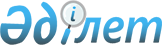 Целиноград аудандық мәслихатының 2016 жылғы 23 желтоқсандағы № 82/10-6 "2017-2019 жылдарға арналған аудандық бюджет туралы" шешіміне өзгерістер енгізу туралыАқмола облысы Целиноград аудандық мәслихатының 2017 жылғы 26 маусымдағы № 126/16-6 шешімі. Ақмола облысының Әділет департаментінде 2017 жылғы 12 шілдеде № 6013 болып тіркелді
      РҚАО-ның ескертпесі.

      Құжаттың мәтінінде түпнұсқаның пунктуациясы мен орфографиясы сақталған.
      Қазақстан Республикасының 2008 жылғы 4 желтоқсандағы Бюджет кодексінің 109 бабына, "Қазақстан Республикасындағы жергілікті мемлекеттік басқару және өзін-өзі басқару туралы" 2001 жылғы 23 қаңтардағы Қазақстан Республикасының Заңының 6 бабының 1 тармағының 1) тармақшасына сәйкес Целиноград аудандық мәслихаты ШЕШІМ ҚАБЫЛДАДЫ:
      1. Целиноград аудандық мәслихатының "2017-2019 жылдарға арналған аудандық бюджет туралы" 2016 жылғы 23 желтоқсандағы № 82/10-6 (Нормативтік құқықтық актілерді мемлекеттік тіркеу тізілімінде № 5697 болып тіркелген, 2017 жылғы 26 қаңтарда Қазақстан Республикасы нормативтік құқықтық актілерінің эталондық бақылау банкінде электрондық түрде жарияланған) шешіміне келесі өзгерістер енгізілсін:
      1 тармақ жаңа редакцияда баяндалсын: 
      "1. 2017-2019 жылдарға арналған аудандық бюджет тиісінше 1, 2 және 3 қосымшаларға сәйкес, соның ішінде 2017 жылға келесі көлемдерде бекітілсін:
      1) кірістер – 16 796 537,8 мың теңге:
      салықтық түсімдер – 1 796 484,0 мың теңге;
      салықтық емес түсімдер – 25 037,0 мың теңге;
      негізгі капиталды сатудан түсетін түсімдер – 299 862,0 мың теңге;
      трансферттер түсімі – 14 675 154,8 мың теңге;
      2) шығындар – 16 692 661,8 мың теңге;
      3) таза бюджеттік кредиттеу – 355 811,5 мың теңге:
      бюджеттік кредиттер – 384 922,5 мың теңге;
      бюджеттік кредиттерді өтеу – 29 111,0 мың теңге;
      4) қаржы активтерімен операциялар бойынша сальдо – 257 975,8 мың теңге:
      қаржы активтерін сатып алу – 257 975,8 мың теңге;
      5) бюджет тапшылығы (профициті) – - 509 911,3 мың теңге;
      6) бюджет тапшылығын қаржыландыру (профицитін пайдалану) –
      509 911,3 мың теңге:
      қарыздар түсімі – 384 591,0 мың теңге;
      қарыздарды өтеу – 29 111,0 мың теңге;
      бюджет қаражатының пайдаланылатын қалдықтары – 154 431,3 мың теңге.";
      көрсетілген шешімнің 1, 8 қосымшалары осы шешімнің 1, 2 қосымшаларына сәйкес жаңа редакцияда баяндалсын.
      2. Осы шешім Ақмола облысының Әділет департаментінде мемлекеттік тіркелген күнінен бастап күшіне енеді және 2017 жылдың 1 қаңтарынан бастап қолданысқа енгізіледі. 
      "КЕЛІСІЛДІ"
      26.06.2017
      26.06.2017 2017 жылға арналған аудандық бюджет Ауылдық округтердің әкімдері аппараттарының әкімшілері бойынша бюджеттік бағдарламалардың тізбесі 
      кестенің жалғасы:
      кестенің жалғасы:
      кестенің жалғасы:
					© 2012. Қазақстан Республикасы Әділет министрлігінің «Қазақстан Республикасының Заңнама және құқықтық ақпарат институты» ШЖҚ РМК
				
      Целиноград аудандық
мәслихаты сессиясының
төрайымы

С.Матайбаева

      Целиноград аудандық
мәслихатының хатшысы

Б.Жанбаев

      Целиноград ауданының әкімі

М.Тәткеев

      "Целиноград ауданының экономика
және қаржы бөлімі" мемлекеттік
мекемесінің басшысы

А.Ыбраева
Целиноград аудандық
мәслихатының
2017 жылғы 26 маусымдағы
№ 126/16-6 шешіміне
қосымшаЦелиноград аудандық
мәслихатының
2016 жылғы 23 желтоқсандағы
№ 82/10-6 шешіміне
1-ші қосымша
Санаты
Санаты
Санаты
Санаты
Санаты
Сома мың теңге
Сыныбы
Сыныбы
Сыныбы
Сыныбы
Сома мың теңге
Ішкі сыныбы
Ішкі сыныбы
Ішкі сыныбы
Сома мың теңге
Ерекшелігі
Ерекшелігі
Сома мың теңге
Атауы
Сома мың теңге
1
2
3
4
5
6
I. Кірістер
16796537,8
1
Салықтық түсімдер
1796484,0
01
Табыс салығы
129220,0
2
Жеке табыс салығы
129220,0
03
Әлеуметтік салық
917421,0
1
Әлеуметтік салық
917421,0
04
Меншiкке салынатын салықтар
591664,0
1
Мүлiкке салынатын салықтар
436210,0
3
Жер салығы
64184,0
4
Көлiк құралдарына салынатын салық
88270,0
5
Бірыңғай жер салығы
3000,0
05
Тауарларға, жұмыстарға және қызметтерге салынатын ішкі салықтары
133179,0
2
Акциздер
7000,0
3
Табиғи және басқа да ресурстарды пайдаланғаны үшiн түсетiн түсiмдер
41000,0
4
Кәсiпкерлiк және кәсiби қызметтi жүргiзгенi үшiн алынатын алымдар
85000,0
5
Ойын бизнесіне салық
179,0
08
Заңдық маңызы бар әрекеттерді жасағаны және (немесе) оған уәкілеттігі бар мемлекеттік органдар немесе лауазымды адамдар құжаттар бергені үшін алынатын міндетті төлемдер
25000,0
1
Мемлекеттік баж
25000,0
2
Салықтық емес түсiмдер
25037,0
01
Мемлекеттік меншіктен түсетін кірістер
10237,0
1
Мемлекеттік кәсіпорындардың таза кірісі бөлігінің түсімдері
2000,0
5
Мемлекет меншігіндегі мүлікті жалға беруден түсетін кірістер
8200,0
7
Мемлекеттік бюджеттен берілген несиелер бойынша сыйақылар
37,0
06
Өзге де салықтық емес түсiмдер
14800,0
1
Өзге де салықтық емес түсiмдер
14800,0
3
Негізгі капиталды сатудан түсетін түсімдер
299862,0
01
Мемлекеттік мекемелерге бекітілген мемлекеттік мүлікті сату
152000,0
1
Мемлекеттік мекемелерге бекітілген мемлекеттік мүлікті сату
152000,0
03
Жердi және материалдық емес активтердi сату
147862,0
1
Жерді сату
147862,0
4
Трансферттердің түсімдері
14675154,8
02
Мемлекеттiк басқарудың жоғары тұрған органдарынан түсетiн трансферттер
14675154,8
2
Облыстық бюджеттен түсетiн трансферттер
14675154,8
Функционалдық топ
Функционалдық топ
Функционалдық топ
Функционалдық топ
Функционалдық топ
СОМА
Функционалдық шағын топ 
Функционалдық шағын топ 
Функционалдық шағын топ 
Функционалдық шағын топ 
СОМА
Бюджеттік бағдарламалардың әкімшісі
Бюджеттік бағдарламалардың әкімшісі
Бюджеттік бағдарламалардың әкімшісі
СОМА
Бағдарлама
Бағдарлама
СОМА
Атауы
СОМА
1
2
3
4
5
6
II. Шығындар
16692661,8
01
Жалпы сипаттағы мемлекеттік қызметтер
462798,0
1
Мемлекеттiк басқарудың жалпы функцияларын орындайтын өкiлдiк, атқарушы және басқа органдар
426712,5
112
Аудан (облыстық маңызы бар қала) мәслихатының аппараты
21384,0
001
Аудан (облыстық маңызы бар қала) мәслихатының қызметін қамтамасыз ету жөніндегі қызметтер
21384,0
122
Аудан (облыстық маңызы бар қала) әкімінің аппараты
126335,0
001
Аудан (облыстық маңызы бар қала) әкімінің қызметін қамтамасыз ету жөніндегі қызметтер
126035,0
003
Мемлекеттік органның күрделі шығыстары
300,0
123
Қаладағы аудан, аудандық маңызы бар қала, кент, ауыл, ауылдық округ әкімінің аппараты
278993,5
001
Қаладағы аудан, аудандық маңызы бар қала, кент, ауыл, ауылдық округ әкімінің қызметін қамтамасыз ету жөніндегі қызметтер
262099,5
022
Мемлекеттік органдардың күрделі шығыстары
16894,0
2
Қаржылық қызмет
800,0
459
Ауданның (облыстық маңызы бар қаланың) экономика және қаржы бөлімі
800,0
010
Жекешелендіру, коммуналдық меншікті басқару, жекешелендіруден кейінгі қызмет және осыған байланысты дауларды реттеу 
800,0
9
Жалпы сипаттағы өзге де мемлекеттiк қызметтер
35285,5
459
Ауданның (облыстық маңызы бар қаланың) экономика және қаржы бөлімі
24441,5
001
Ауданның (облыстық маңызы бар қаланың) экономикалық саясатын қалыптастыру мен дамыту, мемлекеттік жоспарлау, бюджеттік атқару және коммуналдық меншігін басқару саласындағы мемлекеттік саясатты іске асыру жөніндегі қызметтер
22741,5
015
Мемлекеттік органның күрделі шығыстары
1700,0
494
Ауданның (облыстық маңызы бар қаланың) кәсіпкерлік және өнеркәсіп бөлімі
10844,0
001
Жергілікті деңгейде кәсіпкерлікті және өнеркәсіпті дамыту саласындағы мемлекеттік саясатты іске асыру жөніндегі қызметтер
10844,0
02
Қорғаныс
20923,0
1
Әскери мұқтаждар
4076,0
122
Аудан (облыстық маңызы бар қала) әкімінің аппараты
4076,0
005
Жалпыға бірдей әскери міндетті атқару шеңберіндегі іс-шаралар
4076,0
2
Төтенше жағдайлар жөнiндегi жұмыстарды ұйымдастыру
16847,0
122
Аудан (облыстық маңызы бар қала) әкімінің аппараты
16847,0
006
Аудан (облыстық маңызы бар қала) ауқымындағы төтенше жағдайлардың алдын алу және оларды жою
16847,0
04
Білім беру
7772796,6
1
Мектепке дейiнгi тәрбиелеу және оқыту
2321281,2
464
Ауданның (облыстық маңызы бар қаланың) білім бөлімі
2218781,0
009
Мектепке дейінгі тәрбие мен оқыту ұйымдарының қызметін қамтамасыз ету
210159,0
040
Мектепке дейінгі білім беру ұйымдарында мемлекеттік білім беру тапсырысын іске асыруға 
2008622,0
467
Ауданның (облыстық маңызы бар қаланың) құрылыс бөлімі
102500,2
037
Мектепке дейiнгi тәрбие және оқыту объектілерін салу және реконструкциялау
102500,2
2
Бастауыш, негізгі орта және жалпы орта білім беру
5084292,9
123
Қаладағы аудан, аудандық маңызы бар қала, кент, ауыл, ауылдық округ әкімінің аппараты
3831,0
005
Ауылдық жерлерде балаларды мектепке дейін тегін алып баруды және кері алып келуді ұйымдастыру
3831,0
464
Ауданның (облыстық маңызы бар қаланың) білім бөлімі
4145932,4
003
Жалпы білім беру
4117099,4
006
Балаларға қосымша білім беру 
28833,0
465
Ауданның (облыстық маңызы бар қаланың) дене шынықтыру және спорт бөлімі
51154,0
017
Балалар мен жасөспірімдерге спорт бойынша қосымша білім беру
51154,0
467
Ауданның (облыстық маңызы бар қаланың) құрылыс бөлімі
883375,5
024
Бастауыш, негізгі орта және жалпы орта білім беру объектілерін салу және реконструкциялау
883375,5
9
Бiлiм беру саласындағы өзге де қызметтер
367222,5
464
Ауданның (облыстық маңызы бар қаланың) білім бөлімі
367222,5
001
Жергілікті деңгейде білім беру саласындағы мемлекеттік саясатты іске асыру жөніндегі қызметтер
11535,0
005
Ауданның (облыстық маңызы бар қаланың) мемлекеттік білім беру мекемелер үшін оқулықтар мен оқу-әдiстемелiк кешендерді сатып алу және жеткізу
150259,7
007
Аудандық (қалалалық) ауқымдағы мектеп олимпиадаларын және мектептен тыс іс-шараларды өткiзу
1609,0
015
Жетім баланы (жетім балаларды) және ата-аналарының қамқорынсыз қалған баланы (балаларды) күтіп-ұстауға қамқоршыларға (қорғаншыларға) ай сайынға ақшалай қаражат төлемі
27112,0
022
Жетім баланы (жетім балаларды) және ата-анасының қамқорлығынсыз қалған баланы (балаларды) асырап алғаны үшін Қазақстан азаматтарына біржолғы ақша қаражатын төлеуге арналған төлемдер
854,0
067
Ведомстволық бағыныстағы мемлекеттік мекемелерінің және ұйымдарының күрделі шығыстары
175852,8
06
Әлеуметтiк көмек және әлеуметтiк қамсыздандыру
237503,1
1
Әлеуметтiк қамсыздандыру
37634,0
451
Ауданның (облыстық маңызы бар қаланың) жұмыспен қамту және әлеуметтік бағдарламалар бөлімі
37496,0
005
Мемлекеттік атаулы әлеуметтік көмек 
37,5
016
18 жасқа дейінгі балаларға мемлекеттік жәрдемақылар
13821,5
025
"Өрлеу" жобасы бойынша келісілген қаржылай көмекті енгізу
23637,0
464
Ауданның (облыстық маңызы бар қаланың) білім бөлімі
138,0
030
Патронат тәрбиешілерге берілген баланы (балаларды) асырап бағу 
138,0
2
Әлеуметтiк көмек
153469,8
451
Ауданның (облыстық маңызы бар қаланың) жұмыспен қамту және әлеуметтік бағдарламалар бөлімі
153469,8
002
Жұмыспен қамту бағдарламасы
46733,6
006
Тұрғын үйге көмек көрсету
2675,0
007
Жергілікті өкілетті органдардың шешімі бойынша мұқтаж азаматтардың жекелеген топтарына әлеуметтік көмек
34073,5
010
Үйден тәрбиеленіп оқытылатын мүгедек балаларды материалдық қамтамасыз ету
858,0
014
Мұқтаж азаматтарға үйде әлеуметтiк көмек көрсету
35241,0
017
Мүгедектерді оңалту жеке бағдарламасына сәйкес, мұқтаж мүгедектерді міндетті гигиеналық құралдармен және ымдау тілі мамандарының қызмет көрсетуін, жеке көмекшілермен қамтамасыз ету
16446,7
023
Жұмыспен қамту орталықтарының қызметін қамтамасыз ету
17442,0
9
Әлеуметтiк көмек және әлеуметтiк қамтамасыз ету салаларындағы өзге де қызметтер
46399,3
451
Ауданның (облыстық маңызы бар қаланың) жұмыспен қамту және әлеуметтік бағдарламалар бөлімі
46399,3
001
Жергілікті деңгейде жұмыспен қамтуды қамтамасыз ету және халық үшін әлеуметтік бағдарламаларды іске асыру саласындағы мемлекеттік саясатты іске асыру жөніндегі қызметтер
26030,4
050
Қазақстан Республикасында мүгедектердің құқықтарын қамтамасыз ету және өмір сүру сапасын жақсарту жөніндегі 2012 - 2018 жылдарға арналған іс-шаралар жоспарын іске асыру
8348,0
054
Үкіметтік емес ұйымдарда мемлекеттік әлеуметтік тапсырысты орналастыру
12020,9
07
Тұрғын үй - коммуналдық шаруашылық
3389608,2
1
Тұрғын үй шаруашылығы
582136,9
467
Ауданның (облыстық маңызы бар қаланың) құрылыс бөлімі
483307,1
003
Коммуналдық тұрғын үй қорының тұрғын үйін жобалау және (немесе) салу, реконструкциялау
366922,5
004
Инженерлік-коммуникациялық инфрақұрылымды жобалау, дамыту және (немесе) жайластыру
116384,6
496
Ауданның (облыстық маңызы бар қаланың) тұрғын үй инспекциясы және коммуналдық шаруашылық бөлімі
98829,8
001
Жергілікті деңгейде коммуналдық шаруашылық және үй қоры саласындағы мемлекеттік саясатты іске асыру бойынша қызметтер
15829,8
005
Мемлекеттік тұрғын үй қорын сақтауды ұйымдастыру
83000,0
2
Коммуналдық шаруашылық 
2568321,3
467
Ауданның (облыстық маңызы бар қаланың) құрылыс бөлімі
1310146,0
005
Коммуналдық шаруашылықты дамыту
53500,0
058
Ауылдық елді мекендердегі сумен жабдықтау және су бұру жүйелерін дамыту
1256646,0
496
Ауданның (облыстық маңызы бар қаланың) тұрғын үй инспекциясы және коммуналдық шаруашылық бөлімі
1258175,3
016
Сумен жабдықтау және су бұру жүйесінің жұмыс істеуі
116116,3
026
Ауданның (облыстық маңызы бар қаланың) коммуналдық меншігіндегі жылу жүйелерін пайдалануды ұйымдастыру
263000,0
058
Ауылдық елді мекендердегі сумен жабдықтау және су бұру жүйелерін дамыту
879059,0
3
Елді мекендерді абаттандыру
239150,0
123
Қаладағы аудан, аудандық маңызы бар қала, кент, ауыл, ауылдық округ әкімінің аппараты
237150,0
008
Елді мекендердің көшелерін жарықтандыру
11500,0
011
Елді мекендерді абаттандыру мен көгалдандыру
225650,0
496
Ауданның (облыстық маңызы бар қаланың) тұрғын үй инспекциясы және коммуналдық шаруашылық бөлімі
2000,0
030
Елді мекендердің санитариясын қамтамасыз ету
2000,0
08
Мәдениет, спорт, туризм және ақпараттық кеңістiк
320306,7
1
Мәдениет саласындағы қызмет
158313,0
455
Ауданның (облыстық маңызы бар қаланың) мәдениет және тілдерді дамыту бөлімі
155293,0
003
Мәдени-демалыс жұмысын қолдау
155293,0
467
Ауданның (облыстық маңызы бар қаланың) құрылыс бөлімі
3020,0
011
Мәдениет объектілерін дамыту
3020,0
2
Спорт
36780,0
465
Ауданның (облыстық маңызы бар қаланың) дене шынықтыру және спорт бөлімі
36674,0
001
Жергілікті деңгейде дене шынықтыру және спорт саласындағы мемлекеттік саясатты іске асыру жөніндегі қызметтер
13083,0
004
Мемлекеттік органның күрделі шығыстары
3500,0
006
Аудандық (облыстық маңызы бар қалалық) деңгейде спорттық жарыстар өткiзу
7417,0
007
Әртүрлi спорт түрлерi бойынша ауданның (облыстық маңызы бар қаланың) құрама командаларының мүшелерiн дайындау және олардың облыстық спорт жарыстарына қатысуы
12674,0
467
Ауданның (облыстық маңызы бар қаланың) құрылыс бөлімі
106,0
008
Cпорт объектілерін дамыту 
106,0
3
Ақпараттық кеңiстiк
57918,7
455
Ауданның (облыстық маңызы бар қаланың) мәдениет және тілдерді дамыту бөлімі
45303,7
006
Аудандық (қалалық) кiтапханалардың жұмыс iстеуi
31173,0
007
Мемлекеттік тілді және Қазақстан халықтарының басқа да тілдерін дамыту
14130,7
456
Ауданның (облыстық маңызы бар қаланың) ішкі саясат бөлімі
12615,0
002
Мемлекеттік ақпараттық саясат жүргізу жөніндегі қызметтер
12615,0
9
Мәдениет, спорт, туризм және ақпараттық кеңiстiктi ұйымдастыру жөнiндегi өзге де қызметтер
67295,0
455
Ауданның (облыстық маңызы бар қаланың) мәдениет және тілдерді дамыту бөлімі
32156,0
001
Жергілікті деңгейде тілдерді және мәдениетті дамыту саласындағы мемлекеттік саясатты іске асыру жөніндегі қызметтер
10156,0
032
Ведомстволық бағыныстағы мемлекеттік мекемелерінің және ұйымдарының күрделі шығыстары
22000,0
456
Ауданның (облыстық маңызы бар қаланың) ішкі саясат бөлімі
35139,0
001
Жергілікті деңгейде ақпарат, мемлекеттілікті нығайту және азаматтардың әлеуметтік сенімділігін қалыптастыру саласында мемлекеттік саясатты іске асыру жөніндегі қызметтер
17639,0
003
Жастар саясаты саласында іс-шараларды іске асыру
17500,0
09
Отын-энергетика кешенi және жер қойнауын пайдалану
877902,0
1
Отын және энергетика
877902,0
467
Ауданның (облыстық маңызы бар қаланың) құрылыс бөлімі
112354,0
009
Жылу-энергетикалық жүйені дамыту
112354,0
496
Ауданның (облыстық маңызы бар қаланың) тұрғын үй инспекциясы және коммуналдық шаруашылық бөлімі
765548,0
009
Жылу-энергетикалық жүйені дамыту
765548,0
10
Ауыл, су, орман, балық шаруашылығы, ерекше қорғалатын табиғи аумақтар, қоршаған ортаны және жануарлар дүниесін қорғау, жер қатынастары
168371,9
1
Ауыл шаруашылығы
137581,9
462
Ауданның (облыстық маңызы бар қаланың) ауыл шаруашылығы бөлімі
16059,0
001
Жергілікті деңгейде ауыл шаруашылығы саласындағы мемлекеттік саясатты іске асыру жөніндегі қызметтер
16059,0
473
Ауданның (облыстық маңызы бар қаланың) ветеринария бөлімі
121522,9
001
Жергілікті деңгейде ветеринария саласындағы мемлекеттік саясатты іске асыру жөніндегі қызметтер
20705,9
003
Мемлекеттік органның күрделі шығыстары 
3086,0
007
Қанғыбас иттер мен мысықтарды аулауды және жоюды ұйымдастыру
5350,0
010
Ауыл шаруашылығы жануарларын бірдейлендіру жөніндегі іс-шараларды жүргізу
963,0
011
Эпизоотияға қарсы іс-шаралар жүргізу
41756,0
047
Жануарлардың саулығы мен адамның денсаулығына қауіп төндіретін, алып қоймай залалсыздандырылған (зарарсыздандырылған) және қайта өңделген жануарлардың, жануарлардан алынатын өнімдер мен шикізаттың құнын иелеріне өтеу
49662,0
6
Жер қатынастары
18549,0
463
Ауданның (облыстық маңызы бар қаланың) жер қатынастары бөлімі
18549,0
001
Аудан (облыстық маңызы бар қала) аумағында жер қатынастарын реттеу саласындағы мемлекеттік саясатты іске асыру жөніндегі қызметтер
18549,0
9
Ауыл, су, орман, балық шаруашылығы және қоршаған ортаны қорғау мен жер қатынастары саласындағы өзге де қызметтер 
12241,0
459
Ауданның (облыстық маңызы бар қаланың) экономика және қаржы бөлімі
12241,0
099
Мамандарды әлеуметтік қолдау жөніндегі шараларды іске асыру
12241,0
11
Өнеркәсіп, сәулет, қала құрылысы және құрылыс қызметі
100016,0
2
Сәулет, қала құрылысы және құрылыс қызметі
100016,0
467
Ауданның (облыстық маңызы бар қаланың) құрылыс бөлімі
14829,0
001
Жергілікті деңгейде құрылыс саласындағы мемлекеттік саясатты іске асыру жөніндегі қызметтер
14829,0
468
Ауданның (облыстық маңызы бар қаланың) сәулет және қала құрылысы бөлімі
85187,0
001
Жергілікті деңгейде сәулет және қала құрылысы саласындағы мемлекеттік саясатты іске асыру жөніндегі қызметтер
16872,0
003
Ауданның қала құрылысы даму аумағын және елді мекендердің бас жоспарлар схемаларын әзірлеу
63916,0
004
Мемлекеттік органның күрделі шығыстары
4399,0
12
Көлік және коммуникация
3156377,1
1
Автомобиль көлiгi
3145894,1
123
Қаладағы аудан, аудандық маңызы бар қала, кент, ауыл, ауылдық округ әкімінің аппараты
11000,0
013
Аудандық маңызы бар қалаларда, кенттерде, ауылдарда, ауылдық округтерде автомобиль жолдарының жұмыс істеуін қамтамасыз ету
11000,0
485
Ауданның (облыстық маңызы бар қаланың) жолаушылар көлігі және автомобиль жолдары бөлімі
3134894,1
022
Көлік инфрақұрылымын дамыту
802277,2
023
Автомобиль жолдарының жұмыс істеуін қамтамасыз ету
172488,1
025
Көлiк инфрақұрылымының басым жобаларын іске асыру
2149862,0
045
Аудандық маңызы бар автомобиль жолдарын және елді-мекендердің көшелерін күрделі және орташа жөндеу
10266,8
9
Көлiк және коммуникациялар саласындағы өзге де қызметтер
10483,0
485
Ауданның (облыстық маңызы бар қаланың) жолаушылар көлігі және автомобиль жолдары бөлімі
10483,0
001
Жергілікті деңгейде жолаушылар көлігі және автомобиль жолдары саласындағы мемлекеттік саясатты іске асыру жөніндегі қызметтер
10483,0
13
Өзгелер
96215,0
9
Өзгелер
96215,0
123
Қаладағы аудан, аудандық маңызы бар қала, кент, ауыл, ауылдық округ әкімінің аппараты
56215,0
040
Өңірлерді дамытудың 2020 жылға дейінгі бағдарламасы шеңберінде өңірлерді экономикалық дамытуға жәрдемдесу бойынша шараларды іске асыру
56215,0
459
Ауданның (облыстық маңызы бар қаланың) экономика және қаржы бөлімі
40000,0
012
Ауданның (облыстық маңызы бар қаланың) жергілікті атқарушы органының резерві 
40000,0
14
Борышқа қызмет көрсету
37,0
1
Борышқа қызмет көрсету
37,0
459
Ауданның (облыстық маңызы бар қаланың) экономика және қаржы бөлімі
37,0
021
Жергілікті атқарушы органдардың облыстық бюджеттен қарыздар бойынша сыйақылар мен өзге де төлемдерді төлеу бойынша борышына қызмет көрсету 
37,0
15
Трансферттер
89807,2
1
Трансферттер
89807,2
459
Ауданның (облыстық маңызы бар қаланың) экономика және қаржы бөлімі
89807,2
006
Нысаналы пайдаланылмаған (толық пайдаланылмаған) трансферттерді қайтару
14610,2
051
Жергілікті өзін-өзі басқару органдарына берілетін трансферттер
75197,0
IІІ. Таза бюджеттiк кредиттеу
355811,5
Бюджеттік кредиттер 
384922,5
10
Ауыл, су, орман, балық шаруашылығы, ерекше қорғалатын табиғи аумақтар, қоршаған ортаны және жануарлар дүниесін қорғау, жер қатынастары
384922,5
1
Ауыл шаруашылығы
384922,5
459
Ауданның (облыстық маңызы бар қаланың) экономика және қаржы бөлімі
384922,5
018
Мамандарды әлеуметтік қолдау шараларын іске асыруға берілетін 
бюджеттік кредиттер
384922,5
5
Бюджеттік кредиттерді өтеу
29111,0
1
Бюджеттік кредиттерді өтеу
29111,0
1
Мемлекеттік бюджеттен берілген бюджеттік несиелерді өтеу
29111,0
IV. Қаржы активтерiмен операциялар бойынша сальдо 
257975,8
Қаржы активтерiн сатып алу 
257975,8
13
Өзгелер
257975,8
9
Өзгелер
257975,8
473
Ауданның (облыстық маңызы бар қаланың) ветеринария бөлімі
4273,1
065
Заңды тұлғалардың жарғылық капиталын қалыптастыру немесе ұлғайту
4273,1
496
Ауданның (облыстық маңызы бар қаланың) тұрғын үй инспекциясы және коммуналдық шаруашылық бөлімі
167040,7
065
Заңды тұлғалардың жарғылық капиталын қалыптастыру немесе ұлғайту
167040,7
485
Ауданның (облыстық маңызы бар қаланың) жолаушылар көлігі және автомобиль жолдары бөлімі
86662,0
065
Заңды тұлғалардың жарғылық капиталын қалыптастыру немесе ұлғайту
86662,0
V. Бюджет тапшылығы (профициті) 
-509911,3
VI. Бюджет тапшылығын қаржыландыру (профицитін пайдалану) 
509911,3
7
Қарыздар түсімі
384591,0
1
Мемлекеттік ішкі қарыздар 
384591,0
2
Қарыз алу келісім-шарттары
384591,0
16
Қарыздарды өтеу
29111,0
1
Қарыздарды өтеу
29111,0
459
Ауданның (облыстық маңызы бар қаланың) экономика және қаржы бөлімі
29111,0
005
Жергілікті атқарушы органның жоғары тұрған бюджет алдындағы борышын өтеу
29111,0
8
Бюджет қаражатының пайдаланылатын қалдықтары
154431,3
1
Бюджет қаражатының қалдықтары
154431,3
1
Бюджет қаражатының бос қалдықтары
154431,3Целиноград аудандық
мәслихатының
2017 жылғы 26 маусымдағы
№ 126/16-6 шешіміне
2-ші қосымшаЦелиноград аудандық
мәслихатының
2016 жылғы 23 желтоқсандағы
№ 82/10-6 шешіміне
8-ші қосымша
Функционалдық топ
Функционалдық топ
Функционалдық топ
Функционалдық топ
СОМА мың теңге
Бюджеттік бағдарламалар дың әкімшісі
Бюджеттік бағдарламалар дың әкімшісі
Бюджеттік бағдарламалар дың әкімшісі
СОМА мың теңге
Бағдарлама
Бағдарлама
СОМА мың теңге
Атауы
СОМА мың теңге
II. Шығындар
587189,5
1
Жалпы сипаттағы мемлекеттік қызметтер
278993,5
123
Қаладағы аудан, аудандық маңызы бар қала, кент, ауыл, ауылдық округ әкімінің аппараты
278993,5
001
Қаладағы аудан, аудандық маңызы бар қала, кент, ауыл, ауылдық округ әкімінің қызметін қамтамасыз ету жөніндегі қызметтер
262099,5
022
Мемлекеттік органдардың күрделі шығыстары
16894,0
4
Білім беру
3831,0
123
Қаладағы аудан, аудандық маңызы бар қала, кент, ауыл, ауылдық округ әкімінің аппараты
3831,0
005
'Ауылдық жерлерде балаларды мектепке дейін тегін алып баруды және кері алып келуді ұйымдастыру
3831,0
7
Тұрғын үй - коммуналдық шаруашылығы
237150,0
Елді мекендерді абаттандыру
237150,0
123
Қаладағы аудан, аудандық маңызы бар қала, кент, ауыл, ауылдық округ әкімінің аппараты
237150,0
008
Елді мекендерде көшелерді жарықтандыру
11500,0
011
Елді - мекендерді абаттандыру мен көгалдандыру
225650,0
12
Көлік және коммуникация
11000,0
123
Қаладағы аудан, аудандық маңызы бар қала, кент, ауыл, ауылдық округ әкімінің аппараты
11000,0
013
Аудандық маңызы бар қалаларда, кенттерде, ауылдарда, ауылдық округтерде автомобиль жолдарының жұмыс істеуін қамтамасыз ету
11000,0
13
Өзгелер
56215,0
123
Қаладағы аудан, аудандық маңызы бар қала, кент, ауыл, ауылдық округ әкімінің аппараты
56215,0
040
Өңірлерді дамытудың 2020 жылға дейінгі бағдарламасы шеңберінде өңірлерді экономикалық дамытуға жәрдемдесу бойынша шараларды іске асыру
56215,0
Целиноград ауданы Мәншүк ауылдық округі әкімінің аппараты
Целиноград ауданының Талапкер ауылдық округі әкімінің аппараты
Целиноград ауданы Приречный ауылдық округі әкімінің аппараты
Целиноград ауданы Қараөткел ауылдық округі әкімінің аппараты
Целиноград ауданының Родина ауылдық округі әкімінің аппараты
Целиноград ауданы Новоишимка ауылдық округі әкімінің аппараты
12698,0
26979,0
11825,0
27374,0
15249,7
19300,0
11837,0
19988,0
10703,0
13956,0
11821,7
16102,0
11837,0
19988,0
10703,0
13956,0
11821,7
16102,0
8568,0
19988,0
10703,0
13956,0
11821,7
16102,0
3269,0
0,0
0,0
0,0
0,0
0,0
0,0
0,0
0,0
0,0
2138,0
674,0
0,0
0,0
0,0
0,0
2138,0
674,0
0,0
0,0
0,0
0,0
2138,0
674,0
0,0
1500,0
0,0
5800,0
0,0
0,0
0,0
1500,0
0,0
5800,0
0,0
0,0
0,0
1500,0
0,0
5800,0
0,0
0,0
0,0
0,0
0,0
5000,0
0,0
0,0
0,0
1500,0
0,0
800,0
0,0
0,0
0,0
500,0
0,0
1000,0
0,0
0,0
0,0
500,0
0,0
1000,0
0,0
0,0
0,0
500,0
0,0
1000,0
0,0
0,0
861,0
4991,0
1122,0
6618,0
1290,0
2524,0
861,0
4991,0
1122,0
6618,0
1290,0
2524,0
861,0
4991,0
1122,0
6618,0
1290,0
2524,0
Целиноград ауданының Софиевка ауылдық округі әкімінің аппараты
Целиноград ауданы Краснояр ауылдық округі әкімінің аппараты
Целиноград ауданы Рахымжан Қошкарбаев ауылдық округі әкімінің аппараты
Целиноград ауданының Тасты ауылдық округі әкімінің аппараты
Целиноград ауданы Қосшы ауылдық округі әкімінің аппараты
Целиноград ауданы Қабанбай батыр ауылдық округі әкімінің аппараты
18968,0
20719,0
15058,0
12588,5
40517,0
23640,0
16725,0
18144,0
13151,0
11242,5
24439,0
19097,0
16725,0
18144,0
13151,0
11242,5
24439,0
19097,0
13225,0
14644,0
13151,0
11242,5
24439,0
19097,0
3500,0
3500,0
0,0
0,0
0,0
0,0
0,0
0,0
0,0
0,0
1019,0
0,0
0,0
0,0
0,0
0,0
1019,0
0,0
0,0
0,0
0,0
0,0
1019,0
0,0
0,0
0,0
0,0
0,0
0,0
0,0
0,0
0,0
0,0
0,0
0,0
0,0
0,0
0,0
0,0
0,0
0,0
0,0
0,0
0,0
0,0
0,0
0,0
0,0
0,0
0,0
0,0
0,0
0,0
0,0
0,0
500,0
0,0
0,0
6000,0
0,0
0,0
500,0
0,0
0,0
6000,0
0,0
0,0
500,0
0,0
0,0
6000,0
0,0
2243,0
2075,0
1907,0
1346,0
9059,0
4543,0
2243,0
2075,0
1907,0
1346,0
9059,0
4543,0
2243,0
2075,0
1907,0
1346,0
9059,0
4543,0
Целиноград ауданы Оразақ ауылдық округі әкімінің аппараты
Целиноград ауданы Шалқар ауылдық округі әкімінің аппараты
Целиноград ауданы Ақмол ауылдық округі әкімінің аппараты
Целиноград ауданы Максимовка ауылдық округі әкімінің аппараты
Целиноград ауданы Нұресіл ауылдық округі әкімінің аппараты
Целиноград ауданы Қоянды ауылдық округі әкімінің аппараты
18406,0
14310,3
250500,0
18564,0
18696,0
21797,0
12253,0
12357,3
18373,0
15087,0
16621,0
17096,0
12253,0
12357,3
18373,0
15087,0
16621,0
17096,0
12253,0
8857,3
18373,0
15087,0
13496,0
17096,0
0,0
3500,0
0,0
0,0
3125,0
0,0
0,0
0,0
0,0
0,0
0,0
0,0
0,0
0,0
0,0
0,0
0,0
0,0
0,0
0,0
0,0
0,0
0,0
0,0
4500,0
1000,0
223350,0
0,0
0,0
1000,0
4500,0
1000,0
223350,0
0,0
0,0
1000,0
4500,0
1000,0
223350,0
0,0
0,0
1000,0
4500,0
1000,0
0,0
0,0
0,0
1000,0
0,0
0,0
223350,0
0,0
0,0
0,0
0,0
0,0
3000,0
0,0
0,0
0,0
0,0
0,0
3000,0
0,0
0,0
0,0
0,0
0,0
3000,0
0,0
0,0
0,0
1653,0
953,0
5777,0
3477,0
2075,0
3701,0
1653,0
953,0
5777,0
3477,0
2075,0
3701,0
1653,0
953,0
5777,0
3477,0
2075,0
3701,0